        Дидактическая игра по экологии «Домашние и дикие животные»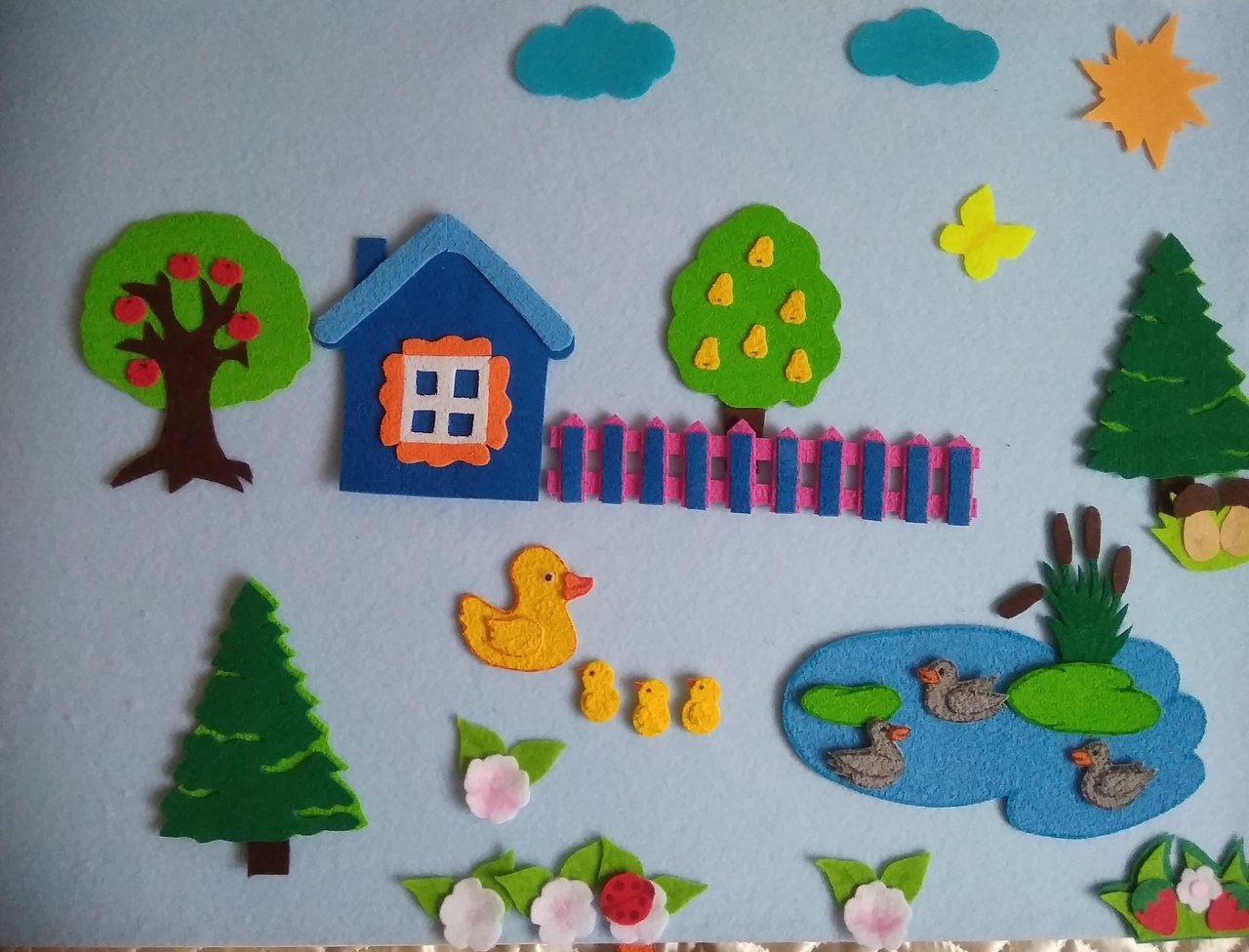 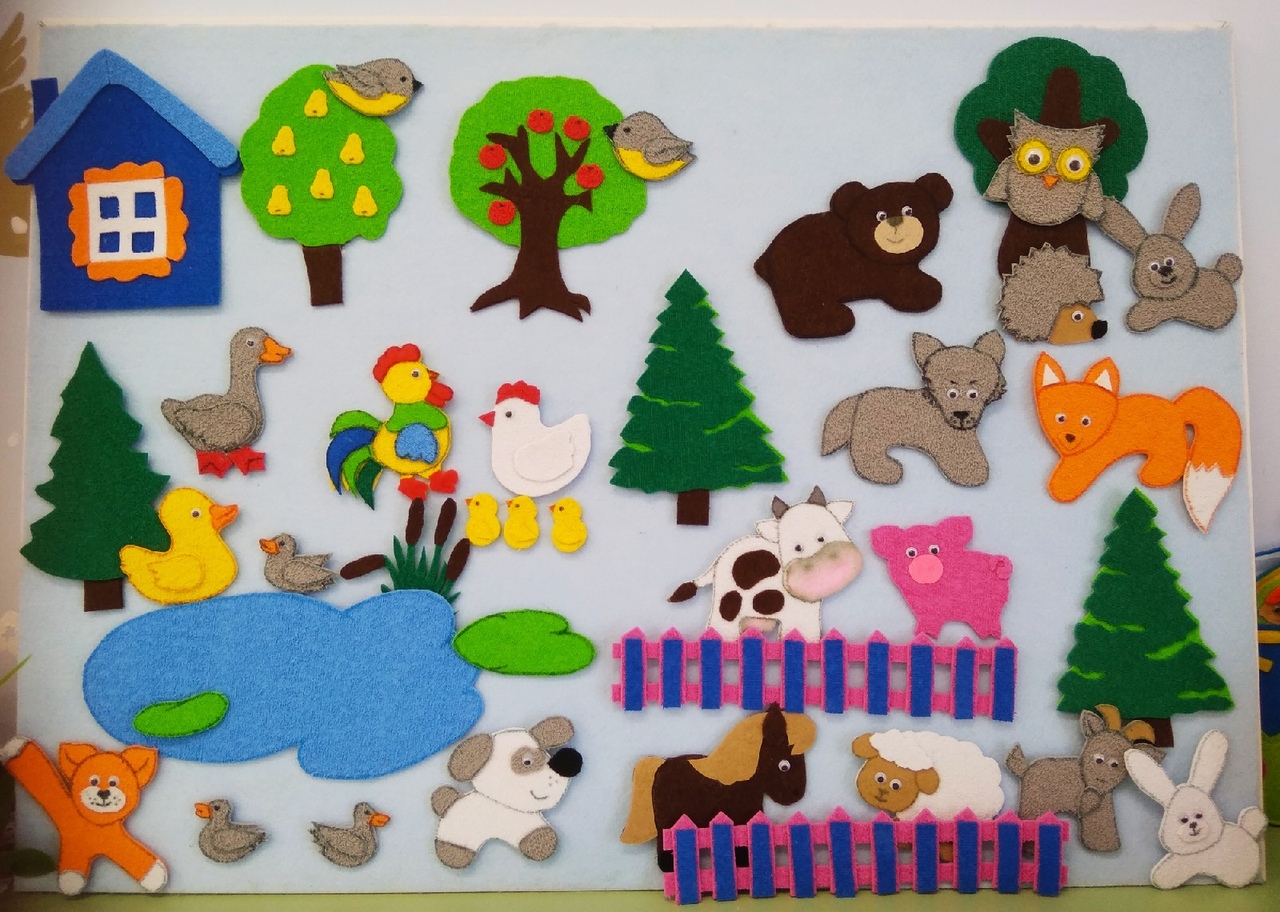 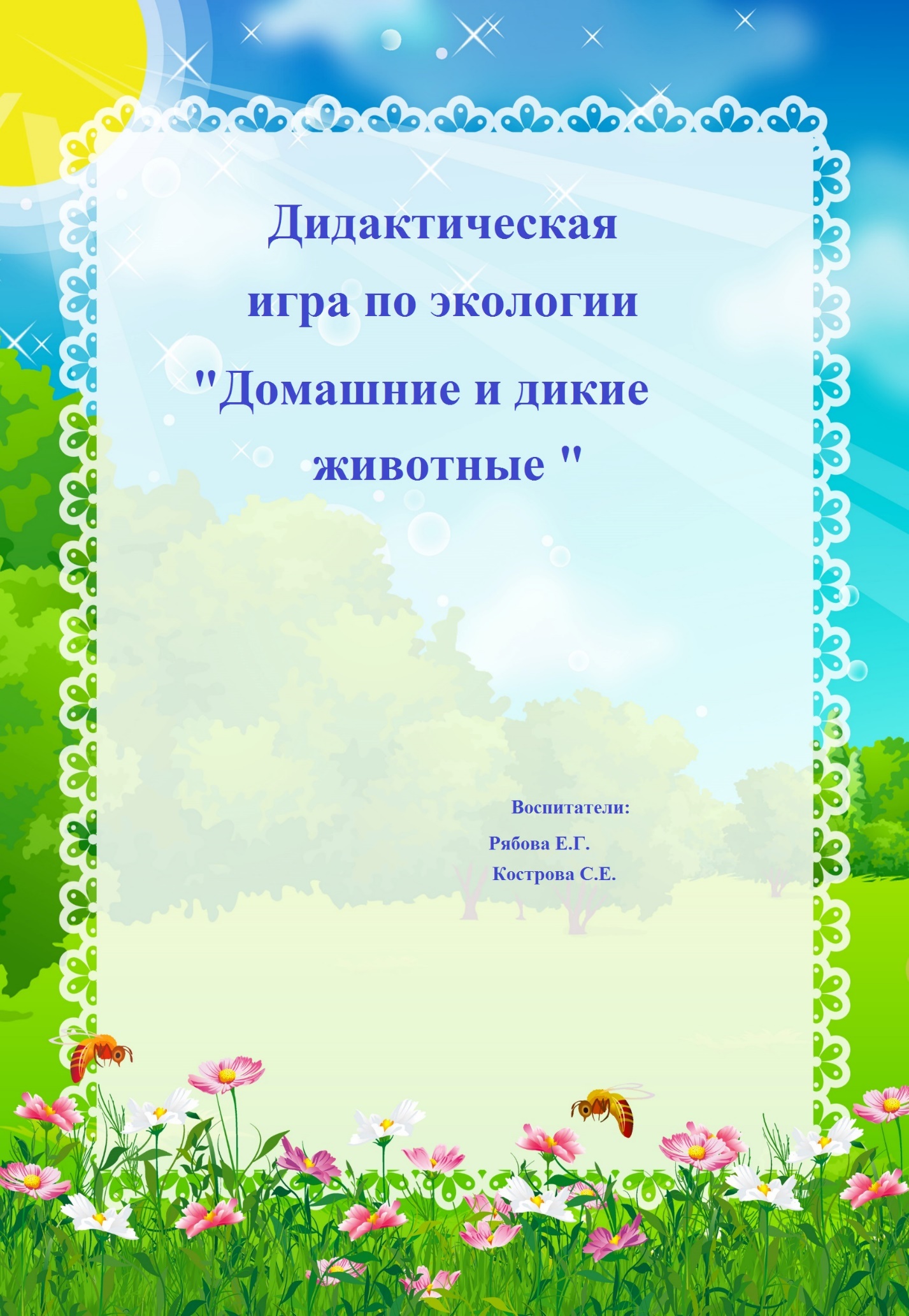 Дидактическая игра по экологии                           «Домашние и дикие животные» .Дидактическая игра «Домашние и дикие животные» на фланелеграфе  - представляют собой фланелеграф и набор деталей. Каждая деталь снабжена липучкой, позволяющая свободно прикреплять, откреплять детали .Фланелеграф является фоном, на котором собираются изображения животных, деревьев, домов, пейзажи и мн. др.Игры на фланелеграфе способствуют развитию у детей: памяти, внимания, мышления, воображения, глазомера, мелкой моторики пальцев рук, координации движения.Игры можно использовать в разных занятиях по формированию математических представлений, изобразительной деятельности, развитию речи, ознакомлению с окружающим миром.Цель:Формирование у каждого ребенка убеждения в необходимости бережного отношения к природе, стремление к адекватному восприятию знаний и выработке навыков по охране природы; приобщения к мировому уровню экологической культуры.Задачи:1. Знакомство детей с домашними и дикими животными, с характерными особенностями их внешнего вида и среды обитания.2. Развитие мелкой моторики, зрительной и слуховой памяти.3. Воспитывать бережное отношение к животным4. Формировать умение проявлять заботу, испытывать положительные эмоции.Примерные дидактические игры по использованию пособия.Дидактическая игра «Кто, где живёт?»Цель: Формирование умений детей соотносить изображение животных с их местом обитания.Дидактическая игра «Отгадайте, что за животное»Цель: Развитие умения описывать животных и узнавать их по описаниюДидактическая игра «Кто лишний?»Цель: Развитие умений классифицировать животных по существенным признакам.Дидактическая игра «Чей хвост» (любое животное спрятать за дерево, пенёк, оставить видным только хвост)Цель: Развитие внимания, логики, памяти, мелкой моторики.Дидактическая игра «Один - много»Цель: Обучение образованию и использованию в речи форм ед. и мн., числа имён сущ. женского и мужского рода в мн. числе.Дидактическая игра по развитию речи «У кого что?», «Кто как ест?».Дидактические игры по ФЭМП «Сосчитай животных», «Какой по счёту?», «Поставь (любое животное) справа, слева, сзади ёлочки, дома и т. д. «Найди животное, про которого я загадаю загадку»Всех игр просто не перечесть их большое множество!Использовать данное пособие можно во всех образовательных областях.                                                                    Воспитатели: Рябова Е.Г.                                                                                               Кострова С.Е.